Отчет по самообследованию дошкольного уровня.В	дошкольном уровне м в 2021-2022 учебном году:функционировало 4 группы,списочный состав – 65 детей,возраст воспитанников от 1,5 до 7 лет.Методическое обеспечение педагогического процессаОУ осуществляло образовательную деятельность:по основной образовательной программе дошкольного образованияпо адаптированной образовательной программе дошкольного образования в соответствии с основными нормативно-правовыми документами:Федеральный закон от 29.12.2012 № 273-ФЗ «Об образовании в Российской Федерации»;«Порядок организации и осуществления образовательной деятельности по основным общеобразовательным программам – образовательным программам дошкольногообразования» (приказ Министерства образования и науки РФ от 30 августа 2013 года№1014);СанПиН 2.4.1.3049-13 «Санитарно-эпидемиологические требования к устройству, содержанию и организации режима работы дошкольных образовательных организаций» В рамках дополнительного образования использовался ряд парциальных программ:программа «Малыши-крепыши» авторы О.В.Бережнова, В.В.Бойко. Парциальная программа физического развития детей 3-7 лет, соответствует ФГОС ДО;программа «От звука к букве» автор Е.В.Колесникова. Парциальная программа по формированию звуковой аналитико-синтетической активности дошкольников как предпосылки обучения грамоте, соответствует ФГОС ДОпрограмма «Игралочка» под редакцией Л.Г.Петерсон. Парциальная программа по формированию математического развития детей дошкольного возраста.программа «Мультстудия» Кадровое обеспечение воспитательно-образовательного процессаВ отчетном периоде педагогический коллектив насчитывал 9 человек Образовательный уровень педагогических кадровАнализ образовательного уровня педагогов дошкольного уровня показал, что 50% педагогов имеют высшее педагогическое образование, 50% - среднее профессиональное образование. Все педагоги имеют педагогическое образование. 2 педагога получают высшее педагогическое образование.Анализ образовательного уровня педагогов дошкольного уровня Просматривается положительная динамика роста уровня образования педагогического состава дошкольного уровня.Квалификационный уровень педагогических кадровКоличественный анализ педагогических кадров:Вывод: дошкольный уровень укомплектован кадрами на 100%Вывод: 50% педагогических кадров со средне-специальным образованием,50%- имеют высшее образование.Педагогический стажСредний возраст педагоговТаким образом, 70% педагогов аттестованы на первую квалификационную категорию, 30% не имеют квалификационной категории, т.к. их стаж менее 2 лет работы в данном учреждении.В Учреждении разработан перспективный план аттестации и повышенияквалификации педагогов, что обеспечивает поступательный рост их профессионального мастерства. Повышение квалификации проходят все педагоги в соответствии с планом.Выводы: Проведенная в течение 2021-2022 учебного года работа с кадрами позволила достигнуть следующих результатов:100% педагогов прошли курсы повышения квалификации;3 педагога прошли переподготовку. Показатели кадрового составасвидетельствует о среднем общем квалификационном уровне педагогического коллектива дошкольного уровня.Материально-техническое обеспечение воспитательно-образовательного процессаМатериально-техническое и медико-социальные условия пребывания детей в Учреждении соответствуют требованиям Санитарных правил СП 2.4.3648-20 «Санитарно-эпидемиологические требования к организациям воспитания и обучения, отдыха и оздоровления детей и молодежи», правилам пожарной безопасности и охраны труда.Группы дошкольного уровня практически оснащены необходимым оборудованием и специальными помещениями, позволяющими качественно проводить образовательно- воспитательную деятельность.Организация развивающей среды в дошкольном уровне с учетом ФГОС строилась таким образом, чтобы дать возможность наиболее эффективно развивать индивидуальность каждого ребёнка с учётом его склонностей, интересов, уровня активности.Предметно-развивающая среда обогащена элементами, стимулирующими познавательную, эмоциональную, двигательную деятельность детей; - организована так, чтобы каждый ребенок имел возможность свободно заниматься любимым делом.Оборудование было размещено по центрам развития и позволило детям объединяться подгруппами по общим интересам: конструирование, рисование, ручной труд, театрально- игровая деятельность, экспериментирование. Обязательным в оборудовании были материалы, активизирующие познавательную деятельность: развивающие игры, игрушки, модели, предметы для опытно-поисковой работы, магниты, увеличительные стекла, мензурки и прочее; большой выбор природных материалов для изучения, экспериментирования, составления коллекций. Материалы учитывали интересы мальчиков и девочек, как в труде, так и в игре. Для развития творческого замысла в игредевочкам подобраны предметы женской одежды, украшения, банты, сумочки, зонтики и т. п.; мальчикам - детали военной формы, предметы обмундирования, разнообразные технические игрушки.Имеется большое количество «подручных» материалов (веревок, коробочек, проволочек, ленточек), которые творчески используются для решения различных игровых проблем.Для дошкольников имеются материалы, стимулирующие развитие широких социальных интересов и познавательной активности детей. Это детские энциклопедии, иллюстрированные издания о животном и растительном мире планеты, о жизни людей разных стран, детские журналы, альбомы. Имеются также энциклопедии с ЗDизображениями и с дополненной реальностью.Среда, окружающая детей в группах дошкольного уровня, обеспечивает безопасность их жизни, способствует укреплению здоровья и закаливанию организма каждого из них. Для всестороннего развития ребенка организовано несколько предметно-развивающих«сред»: для речевого, познавательного, эстетического, физического развития, которые в зависимости от ситуации объединяются в одну или несколько многофункциональных сред.Для детей с ОВЗ организованы особые условия для проведения коррекционной работы. Для этого в Учреждении предусмотрены кабинеты узких специалистов:логопедический кабинет, кабинет педагога-психолога,  физкультурный зал, музыкальный зал. В кабинете педагога-психолога имеется набор специальных игр для занятий с детьми ОВЗ.Педагоги дошкольного уровня активно используют информационно- коммуникационные технологии с применением мультимедийных презентаций в непосредственно образовательной деятельности. ИКТ используются в качестве методического сопровождения образовательного процесса: при презентации проектов, докладов, подготовке к занятию.Обеспечение здоровья и здорового образа жизни.Сравнительный анализ заболеваемости по дошкольному уровню Списочный состав детей : 2020– 2021уч. г – 75 детей2021-2022 уч г-65детейКак видно из таблицы количество случаев заболеваемости детей в дошкольной ступени уменьшилось по сравнению с прошлым годом. Процент ЧБД составил 10%.Количество детей с 1 группой здоровья (здоровые дети, у которых нет хронических заболеваний, их физическое развитие соответствует возрасту) на начало и конец года изменилось (54 ребёнка), количество детей со 2 группой здоровья (без отклонений или с определенными незначительными отклонениями в состоянии здоровья, и снедостаточным физическим развитием) изменилось (8 детей), детей с 3 группой здоровья (детей с хроническими заболеваниями и врожденной патологией с редким проявлением лёгкого обострения) изменилось (1 ребёнок), 4 группой здоровья (дети, имеющие хронические заболевания или тяжелые пороки развития, дети с ОВЗ) в дошкольных группах (3 ребёнка).Благодаря системной работе по охране жизни и здоровья дошкольников,  соблюдая противоковидные мероприятия, в течение 2021-2022 года в дошкольном уровне не отмечено вспышек инфекционных заболеваний и  случаев травматизма среди воспитанников. Всё это говорит о плодотворной, систематической работе педагогов и медицинского персонала Артёмовской врачебной амбулатории по охране и укреплению здоровья воспитанников. Таким образом, реализуемый комплекс оздоровительных мероприятий, направленных на охрану, укрепление и коррекцию здоровья воспитанников благоприятно влияет на рост и развитие детского организма.                                Чтобы не допустить распространения коронавирусной инфекции, администрация дошкольного уровня  в 2022 году продолжила соблюдать ограничительные и профилактические меры в соответствии с СП 3.1/2.4.3598-20:ежедневный усиленный фильтр воспитанников и работников — термометрию с помощью бесконтактных термометров и опрос на наличие признаков инфекционных заболеваний. Лица с признаками инфекционных заболеваний изолируются, а учреждение уведомляет территориальный орган Роспотребнадзора;еженедельную генеральную уборку с применением дезинфицирующих средств, разведенных в концентрациях по вирусному режиму;дезинфекцию посуды, столовых приборов после каждого использования;использование бактерицидных установок в групповых комнатах;частое проветривание групповых комнат в отсутствие воспитанников;проведение всех занятий в помещениях групповой ячейки или на открытом воздухе отдельно от других групп;требование о заключении врача об отсутствии медицинских противопоказаний для пребывания в детском саду ребенка, который переболел или контактировал с больным COVID-19.Организация работы по охране жизни и укреплению здоровья воспитанниковВ группах дошкольного уровня созданы условия по охране жизни и здоровья детейдошкольного возраста. Все помещения соответствуют санитарно-гигиеническим нормам и требованиям, которые поддерживаются в удовлетворительном состоянии. Режим дня соответствует гигиеническим требованиям к организации образовательного процесса.Перед поступлением в детский сад дети проходят углубленный медицинский осмотр, на них заводятся медицинские карты, которые хранятся в Артёмовской врачебной амбулатории.Со всеми педагогами и обслуживающим персоналом согласно годовому плану проводятся инструктажи по соблюдению правил безопасности, как на занятиях, так и в повседневной жизни, инструктажи по пожарной безопасности, по охране жизни издоровья детей.Вся физкультурно-оздоровительная работа в группах дошкольного уровня была построена таким образом, чтобы у детей сформировалась потребность в здоровом образе жизни, в занятиях физическими упражнениями, развивалась самостоятельность.Для сохранения и укрепления физического и психического здоровья детей комплексно использовались различные средства физического воспитания: рациональный режим, питание, закаливание и движение. Большинство воспитателей уделяют особое внимание профилактике плоскостопия и нарушений осанки; с детьми проводилисьздоровьесберегающие упражнения: самомассаж, пальчиковая гимнастика, дыхательная гимнастика, релаксация. Во всех возрастных группах использовались массажные коврики, дорожки и оборудование уголков мелкой моторики для стимуляции акупунктурных зон стоп и кистей рук.В течение года строго соблюдался режим дня и все санитарно-гигиенические требования к пребыванию детей в ОУ. Согласно плану проводилась педагогическаядиагностика воспитанников, подтвердившая положительную динамику развития каждого ребенка.Сохранение и укрепление детского организма невозможно без сбалансированного, полноценного, рационального питания детей. В группах дошкольного уровнясоблюдаются все требования к правильной организации детского питания: на основании положения и требований СанПиН разработано 10-дневное меню с учетом потребностей детского организма в основных пищевых веществах, выполнения натуральных норм и калорийности. Имеются технологические карты приготовления блюд, документация по питанию, которая ведется по форме и своевременно заполняется.В рационе питания широко используются продукты с повышенной пищевой и биологической ценностью, ассортимент блюд и кулинарных изделий по технологии приготовления соответствуют научно обоснованным гигиеническим требованиям кпитанию детей дошкольного возраста. Ежедневно дети получают необходимое количество белков, жиров, углеводов. Меню включает разнообразный ассортимент первых, вторых овощных блюд, салатов. В рационе ежедневно присутствуют свежие овощи, зелень, фрукты, соки. Вопрос организации питания в группах дошкольного уровня находится под постоянным контролем бракеражной комиссии.Таким образом, основная доля питания дошкольников происходит в Учреждении, обеспечивая правильное организованное, полноценное, сбалансированное питание.Учреждение в значительной мере гарантирует нормальный рост и развитие детского организма, оказывает существенное влияние на иммунитет ребенка, повышает его работоспособность и выносливость, создает оптимальные условия для полноценноговсестороннего развития. Стоимость питания (в расчете на 1 воспитанника в день) в 2021- 2022г составила в среднем 80 руб./день (в 2020-2021 уч. г. - 78руб./день)Удовлетворенность родителей организацией питания по результатам анкетирования составляет 96 %.В Учреждении имеются «Паспорт безопасности дорожного движения», «Паспорт антитеррористической безопасности». Ежеквартально проходят тренировки по эвакуации во время пожара, ГО и ЧС. На информационных стендах для воспитанников, родителей размещен наглядный материал по охране жизни и укреплению здоровья.Была разработана циклограмма двигательной активности детей в течение дня для каждой возрастной группы.В работе с родителями педагоги проводили мероприятия по просвещению родителей, в связи с чем удалось повысить компетентность родителей в вопросах охраны жизни издоровья детей в группах и дома.Результаты выполнения образовательной программы.Для решения годовой задачи по сохранению и укреплению физического, психического эмоционального здоровья детей посредством усовершенствования работы по дополнительному оздоровлению детей (внедрение разнообразных форм и методов в     работу с детьми в соответствии с требованиями ФГОС ДО) проведены следующие методические мероприятия:В занятия по физическому развитию были введены такие увлекательные формы работы, как:Танцевально-ритмическая гимнастика. ИгроритмикаИгрогимнастика ИгротанецНетрадиционные виды упражнений:Игровой самомассаж Пальчиковая гимнастика Музыкально-подвижные игры Игры-путешествияРазвивающая среда постоянно пополняется нестандартным оборудованием, которое изготовляется своими руками совместно с родителями:дорожки разной ширины, шнуры и дуги для подлезания, дорожка – «следы»,тренажеры для профилактики плоскостопия,Все физкультурные занятия, утренняя гимнастика, подвижные игры сопровождаются ритмической музыкой.Организовывается показ мультимедийных презентаций о видах спорта, о знаменитых спортсменах, о здоровом образе жизни и др.Большое значение уделяется организации полноценного дневного сна. Для засыпания детей используются различные методические приемы (колыбельные песенки, слушание классической музыки и сказок).После дневного отдыха проводится гимнастика пробуждения в сочетании с профилактическими процедурами и массажем. Вечернее время предназначено для снятия утомления. Поэтому больше включается мероприятий на расслабление: минутки шалости, радости, минутки музыки и смеха, театрализация и импровизация.Мероприятия, проведенные по реализации годовой задачи- повышение компетентности педагогов о процессе раннего бучения чтению (грамоте) на основе применения инновационных образовательных технологий ;Занятия по обучению грамоте проводились один раз в неделю. Если в группе происходила значительная дифференциация по уровню усвоения материала, то использовались индивидуальные задания и занятия по подгруппам.Мероприятия, проведенные по реализации 3-й годовой задачиНа решение 3-й годовой задачи по созданию условий в ОУ, направленных на развитиепознавательно-исследовательской деятельности с детьми дошкольного возраста, с целью развития их интеллектуальных способностей, познавательного интереса, творческой инициативы, проведены следующие методические мероприятия:В каждой возрастной группе дошкольного уровня создана развивающая предметно- пространственная среда для реализации на практике поисково– познавательной деятельности с детьми:в группах организованы книжные уголки, кроме детской художественной литературы, в них размещены детские справочники, энциклопедии разной тематики; энциклопедии с дополненной реальностью 3D.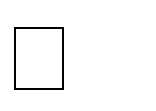 созданы картотеки опытов и наблюдений, направленных на развитие у детей умения видеть проблему, выдвигать гипотезу, задавать вопросы, давать определение понятиям, делать выводы и умозаключения;педагоги Есина М.А.., Шамрайчук О.Н., Сковытина Л.С., Слукина А.А., Шушкова Ю.С. оформили дидактические игры с элементами моделирования; игры, развивающие внимание                                                                    и наблюдательность;в уголках экспериментирования созданы мини-коллекции «Эти удивительные камни», «Ткани», «Лесные подарки», «На дне морском…» и др. Здесь в свободное время дошкольники превращаются в настоящих ученых. Они с большим интересом рассматривают коллекции, проводят эксперименты, изучают их свойства;также во всех группах в уголках природы организованы мини-лаборатории, в которых имеется всё необходимое оборудование для проведения опытов и экспериментов: приборы-помощники (увеличительные стекла, весы, песочные часы, компас, магниты); разнообразные сосуды из различных материалов (пластмасса, стекло, металл) разного объема и формы; природный материал (камешки, глина, песок, ракушки, птичьи перья, шишки, спил и листья деревьев, мох, семена и др); бросовый материал (проволока, кусочки кожи, меха, ткани, пластмассы, дерева, пробки и др.); технические материалы (гайки, скрепки, болты, гвозди, винтики, шурупы, детали конструктора); разные виды бумаги (обычная, картон, наждачная, копировальная); красители (пищевые и не пищевые (гуашь, акварельные краски и др.); медицинские материалы (пипетки, колбы, деревянные палочки, шприцы (без игл), мерные ложки, резиновые груши); прочие материалы (зеркала, воздушные шары, масло, мука, соль, сахар, цветные и прозрачные стекла, пилка для ногтей, сито, свечи и др). Наполняемость мини-лаборатории в каждой группе зависит от возраста детей.Выводы: годовые задачи были реализованы в полном объеме. Анализ выполнения годового плана показал правильность выбранных педагогическим коллективом приоритетов и результативность работы по выполнению государственных образовательных стандартов. В следующем учебном году необходимо продолжить работу по выбранному направлению.Работа с педагогамиМетодическая работа дошкольного уровня в 2021 – 2022 уч. году была направлена на усиление индивидуальной и дифференцированной работы с педагогами и выстроена с позиции «Педагог – главный субъект управления своим профессиональным ростом».Работа коллектива дошкольного уровня строилась и проводилась на основе Устава ОУ, локальных актов, с учётом требований ФГОС ДО.Мероприятия, проводимые для повышения компетенции педагогов дошкольного уровня МБОУ Артёмовской СОШ №2 в 2021-2022 учебном годуРабота по самообразованию воспитателей дошкольного уровня МБОУ Артёмовской СОШ №2 на 2021-2022 уч годНаставничество среди педагогов дошкольного уровня на 2021-2022 учебный годСистема мониторинга деятельности ДОРезультаты педагогической диагностики используются исключительно для решения следующих образовательных задач:индивидуализации образования (в том числе поддержки ребенка, построения его образовательной траектории или профессиональной коррекции особенностей его развития);оптимизации работы с группой детей.Форма организации мониторинга - диагностическая карта.Мониторинг был проведен в каждой возрастной группе, осуществлялся воспитателями по основным направлениям основной образовательной программы дошкольного образования МБОУ:социально-коммуникативное развитие; познавательное развитие;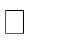 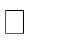 речевое развитие;художественно-эстетическое развитие; физическое развитие.Всего обследовано 4 группы - 60 воспитанников, 5детей  не посещали в этот период детский сад.Программный материал по образовательным областям освоен воспитанниками всех возрастных групп на 75,2% в целом - на высоком уровне. Уровень овладения ООП ДО - 79,3%По итогам диагностики качества образования (через реализацию образовательных областей) на конец учебного года выявлены следующие результаты:Результаты освоения ООП ДО по образовательным областям за 2021-2022 уч г.*Социально-коммуникативное развитие (С-Р)*Познавательное развитие (ПР)*Речевое развитие (РР)*Художественно – эстетическое развитие (Х-ЭР)*Физическое развитие (ФР)Из результатов мониторинга определяются следующие направления работы, требующие углубленной работы на следующий учебный год:физическое развитие,речевое развитие,познавательное развитие,художественно-эстетическое.Мониторинг освоения ООП ДОВысокий результат (86.7%) усвоения программного материала отмечается при реализации образовательной области «Физическое развитие».По результатам мониторинга за последние три года идет скачкообразный уровень освоения образовательной программы по познавательному развитию, речевому развитию, художественно-эстетическому развитию. Это говорит о недостаточной или неэффективной работе педагогов по данному направлению развития.Итоги данного мониторинга помогут педагогам в новом учебном году определить дифференцированный подход к каждому ребёнку и пересмотреть формы организации, методы и приёмы воспитания и развития детей по всем направлениям развития.Анализ уровня готовности детей подготовительной группы к обучению в школеОдним из критериев результативности работы дошкольного уровня является уровень подготовки к школе выпускников и их последующее обучение. Ежегодно дошкольный уровень выпускает 1 группу детей в школу. Они продолжают обучение в начальной школе как один класс.В начале учебного года (октябрь) проводился педагогический   совет по теме:«Преемственность между уровнями образования» с обсуждением следующих вопросов:Значение преемственности дошкольного образования и начальной школы на современном этапе.Диагностика сформированности умений в соответствии с ООП ДО. Образовательный результат.-Содержание работы по преемственности дошкольного уровня и школы.Мотивация обучающихся первых классов.Результаты готовности детей к школе.В работе педсовета принимали участие воспитатели дошкольного уровня, учителя начальных классов и администрация. Слушали выступление учителя 1 класса Алексееву Ю.В. о готовности детей к обучению в школе. Она отметила недостаточную подготовку первоклассников по  развитию речи, слабый уровень ориентации в пространстве.При рассмотрении вопросов уровня сформированности умений детей подготовительной группы заслушали воспитателей Сковытину Л.С.. и Шамрайчук О.Н о проводимой работе по освоению дошкольниками программы ДО.Решение педагогического совета:Работу по преемственности между ДО и уровнем начального образования признать недостаточной.Методической темой на 2021-2022 учебный год определить для воспитателей ДО работу по развитию речи.Организовать обмен опытом воспитателей с педагогами начальной школы через открытые мероприятия.Педагогам, принимающим воспитанников в 1 класс, участвовать в мониторинге усвоения ООП ДО в разделе образовательный результат.Заместителю	директора	по	ДО	Корчук	Е.А.	спланировать	контроль индивидуальной работы воспитателей по устранению выявленных недочётов.                        Адаптация детей к посещению групп дошкольного уровняДля выявления ранней дезадаптации в течение нескольких месяцев (август - октябрь) под наблюдением находились дети раннего возраста – 13 детей. В процессе наблюдения были оформлены адаптационные листы.На протяжении всего периода адаптации для детей были созданы благоприятные условия: гибкий режим дня, соответствующая предметно – развивающая среда, учет индивидуальных особенностей детей, спокойная музыка перед дневным сном, организованная игровая деятельность.Для родителей в период адаптации организованы следующие мероприятия: индивидуальные памятки и стендовая информация по адаптации детей, консультации по организации режима дня в период адаптации, рекомендации по профилактики заболеваемости и дезадаптации, родительские собрания по возрастным особенностям детей и др. Ежедневно родители могли получить индивидуальные консультации по любым интересующим вопросам у воспитателя и администрации.В результате проведенных мероприятий и анализа наблюдений можно сделать следующие выводы о процессе адаптации детей к условиям дошкольного уровняАнализ процесса адаптацииТаким образом, результаты течения адаптации: преобладание её лёгкой (90%) и средней (10%) степеней свидетельствуют об успешном психолого-педагогическом сопровождении детей раннего возраста.Дополнительное образованиеДополнительное образование реализуется через организацию дополнительной образовательной деятельности посредством реализации дополнительных общеобразовательных общеразвивающих программ по следующим направленностям:Разнообразие дополнительных программ помогает в полной мере реализовать различные направления в работе с детьми и предоставляет широкий спектр дополнительных образовательных услуг.Результаты воспитательно-образовательной работыВ группах дошкольного уровня регулярно проводятся конкурсы, выставки детского творчества, спортивные мероприятия, и 2021-2022 уч.г. не стал исключением. В дошкольниках проведены выставки детского рисунка различной тематики, организованы выставки и конкурсы декоративно-прикладного искусства, фотовыставки, конкурс чтецов. Большинство мероприятий проведены в онлайн режиме из-за ковидных ограничений.Уникальные и неповторимые работы красовались в фойе дошкольного уровня. Детям очень приятно видеть собственные работы на выставках, а также они с большим любопытством рассматривают поделки других детей.Вывод: совместная творческая работа педагоги-дети-родители показала, что все участники образовательного процесса занимают активную жизненную позицию и приучают детей с дошкольного возраста понимать социальную значимость участия в мероприятиях различного уровня.Работа с родителямиЕщё до прихода ребёнка в школу, между детским садом и родителями появляются первые контакты, которые позволяют родителям поближе узнать наш дошкольный уровень:родители знакомятся с нормативными документами ОУ (Устав, лицензия, Правила внутреннего распорядка и другие),В основе работы с родителями лежит принцип сотрудничества и взаимодействия. Вся работа дошкольного уровня строилась на:установлении партнерских отношений с семьей каждого воспитанника; объединении усилий для развития и воспитания детей;создании атмосферы общности интересов, эмоциональной поддержки и взаимопроникновения в проблемы друг друга;активизации и обогащении воспитательных умений родителей, поддержке их уверенности в собственных педагогических возможностях.В	течение всего учебного года велась систематическая, последовательная работа с родителями с использованием разнообразных форм, в результате которой родители получали ответы на волнующие их вопросы по поводу воспитания и обучения детей. Из-за карантинных мер формы работы с родителями видоизменились. Основные формы работы с родителямиРодительские собрания ( через интернет –сообщества)Школа будущего первоклассника   (КонсультацииПамятки В течение года в Учреждении решались задачи повышения педагогической культуры родителей, привлечения их к участию в жизни дошкольного уровня, предоставления родителям информации о деятельности Учреждения.Всевозможная наглядная информация, проектная совместная деятельность, информация с мероприятий происходили в интернет сообществах каждой возрастной группы .В наглядной агитации добивались эстетичности оформления, достоверности материала, привлекали как практический, так и теоретический материал.Выводы: взаимодействие дошкольного уровня с семьями воспитанников носит систематический плановый характер. Новые формы взаимодействия, такие как проектнаядеятельность, партнёрские отношения в процессе воспитания детей, сотрудничество,- позволили сблизить педагогов, родителей и детей.Взаимодействие с социумомДля успешного функционирования и развития Учреждение укрепляет связи с учреждениями и общественными организациями города.Многие годы Учреждение тесно сотрудничает с артёмовским Домом культуры. Дошкольники посещают кружки и студии, которые работают там. Дети участвуют в праздничных концертах, развлечениях, тематических мероприятиях. Дом культуры ежеквартально приглашает дошколят на благотворительное кукольное представление«Любимые народные сказки».Традиционно продолжается сотрудничество с городской библиотекой, организован ряд экскурсий в библиотеку, на праздник «Книжкины именины».Основной задачей, которую ставили педагоги дошкольного уровня и сотрудники библиотеки - повышение уровня познавательного интереса детей дошкольного возраста через приобщение их к культуре чтения художественной литературы.В ходе составления системы совместной деятельности были выделены такие формы работы, как: использование фонда библиотеки для организации тематических занятий и мероприятий с детьми, воспитателями и родителями; организация выставок детской художественной литературы; проведение бесед, викторин с детьми по прочитанным книгам сотрудниками библиотеки; организация выставок детских рисунков, поделок.Выводы: Социальное партнерство способствует обеспечению доступности разнообразных образовательных и воспитательных услуг для семей, адаптации детей в новой социальной среде, эффективному ознакомлению детей с родным городом, повышению статуса ОУ в социуме и развитию позитивного общественного мнения об ОУ.Такое взаимодействие обеспечивает создание единого образовательного пространства, способствующего качественной подготовке ребенка к дальнейшему обучению в школе, воспитанию, развитию его индивидуальных возможностей.Приложение N 1Показателидеятельности дошкольного уровня МБОУ Артемовской СОШ №2,подлежащей самообследованию на 30.06.2022г ( далее группы дошкольного уровня не функционируют по причине капитального ремонта )Анализ показателей указывает на то, что дошкольный уровень  имеет достаточную инфраструктуру, которая соответствует требованиям СП 2.4.3648-20 «Санитарно-эпидемиологические требования к организациям воспитания и обучения, отдыха и оздоровления детей и молодежи» и позволяет реализовывать образовательные программы в полном объеме в соответствии с ФГОС ДО.Группы дошкольного уровня укомплектованы достаточным количеством педагогических и иных работников, которые имеют высокую квалификацию и регулярно проходят повышение квалификации, что обеспечивает результативность образовательной деятельности.№Возрастная группаВозрастКоличествоИтого:п/пВозрастная группадетей (г)воспитанниковИтого:Группы общеразвивающейнаправленностиГруппы общеразвивающейнаправленностиГруппы общеразвивающейнаправленностиГруппы общеразвивающейнаправленностиГруппы общеразвивающейнаправленности1Первая младшая группа «Капитошка»1,5 до313652Вторая младшая -средняя группа «Гномики»3-515653Старшая-средняя группа «Светлячки»5-622654Старшая-подготовительная  группа«Звёздочки»6-7            1565Итого:Итого:Итого:6565№ п/пДолжностьКоличество1Заместитель директора по ДО12Старший воспитатель0, 253Воспитатели84Музыкальный руководитель1,33 (совмещение)5Инструктор	по	физическойкультуре0,5(совмещение)6Психолог+ логопед0,33 (школа)№ДолжностьКоличествоОбразованиеОбразованиеОбразованиеОбразованиеОбразованиеОбразованиеп/пДолжностьКоличествоОбразованиеОбразованиеОбразованиеОбразованиеОбразованиеОбразованиеДолжностьКоличествоВысшеепрофессиональноеВысшее педагогическоеСреднееспециальноеСреднееспециальное-педагогическоеСреднее профессиональное1Заместитель директора по ДО112старший воспитатель113Воспитатели8354Музыкальный руководитель1,33совмещение1 совмещение5инструктор по физической культуре0,5 совмещение1совмещение6логопедсовмещение1совмещение7психологсовмещение1совмещениеИтого:Итого:1055№п/пДолжностьКол-воКвалификационная категорияКвалификационная категорияКвалификационная категорияКвалификационная категория№п/пДолжностьКол-воВысшаяПерваяСоответствиеНе имеют1Заместитель директора поДО112Воспитатели8533Музыкальныйруководитель1 совмещение1 совмещение4старший воспитатель 1совмещение15инструктор по физической культуре1совмещение1совмещение1073НаименованиеШтатная единицаЗаместитель директора по ДО1Старший воспитатель0,25Воспитатели8Музыкальный руководитель1.25 совмещениеИнструктор по физической культуре0,5(совмещение)Психолог0,33 (школа)Педагогический стаж2021-2022 г.До 5 лет2От 5 до 10 лет3От 10 до 15 лет2От 15 до 20 лет-От 20 до 25 лет1Свыше 25 лет2Возраст педагогов2021-2022 г.До 25 лет-До 30 лет-До 35 лет3До 40 лет3До 45 лет-До 50 лет2Свыше 50 лет2ЗаболеваниеВсего случаевВсего случаевСлучаев наодного ребенкаСлучаев наодного ребенкаЗаболевание2020-2021уч. г.2021-2022уч г.2020-2021г.2021-2022уч год2022-2023уч годОРЗ, ОРВИ, гриппкороновирусная инфекция76643,83, 6Бронхит323,83, 6Пневмония003,83, 6Ангина623,83, 6Отит, ларингит103,83, 6Стоматит, дерматит,конъюнктивит003,83, 6Кишечная инфекция003,83, 6Прочие заболевания533,83, 6Всего91713,83, 6Динамика28%28%27%27%Уровеньзаболеваемости2021-2022гОбщая заболеваемость (дни)625Пропуски по болезнина 1 ребенка (дни)7Процент часто болеющих детей10%Посещаемость (в %) от списочного состава детей68%№п/пМероприятиеТемаДата проведения1Спортивные соревнования и развлечениядля детей и родителей«Зимняя спартакиада»«Спортивная семья»Втечение уч. года2Родительский инструктаж«Охрана жизни и здоровья детей в зимний период и во время праздничных новогоднихканикул»Декабрь 20213Методическое совещание«Развивающая среда в группах дляформирования удошкольников основных движений согласно ФГОС»«Подвижные игры как средство совершенствования физических качеств дошкольников»Декабрь20214Мониторинг«Физическое развитие детей»Октябрь2021-апрель 20225Контроль«Соблюдение двигательного режима»20216Ежедневная работа с детьмиПрофилактика и коррекция нарушений осанки, плоскостопия, зрения (упражнения и игрыпрофилактического и коррекционного характера)В течение уч. года7Консультация для родителей«Зимние игры-забавы для здоровья Вашегоребенка»Январь 20228Информация в родительском уголке первоймладшей группы«Движение и речь, их взаимосвязь в развитии ребенка раннего возраста» (подбор игри игровых упражнений)Декабрь20219Консультация для родителей«Безопасность детей на водных объектах втеплое время года»Апрель10Консультации для педагогов«Безопасность ребенка в летнийоздоровительный период», «Безопасность на водных объектах в теплое время года»Май 202211Инструктаж педагогов и воспитанников по вопросам безопаснойжизнедеятельностиВ течение уч. года№п/пмероприятиеТемаДата1Консультация дляпедагогов«Подготовка детей к обучению грамоте»Октябрь 20212Изготовление игр с помощью родителей«От звука к слову», «Учим буквы», «Составь предложение», «Подели словечко», «Остров знаний», «Составь слово», «Потерянныебуквы», «Звуковой круг»Октябрь 20213Консультация для«Учим детей читать правильно»Ноябрь 2021педагогов4Консультация дляпедагогов«Развитие речи дошкольников на прогулках»Ноябрь20215Мастер-класс дляпедагоговСовременные методики для развития речидошкольниковНоябрь 20216Презентация«Использование разнообразных форм и игровых приемов для развития речидошкольников»Январь 20217Анкетирование для педагогов«Профессиональная подготовленностьпедагогов в вопросах обучения детей грамоте»Февраль 20218Консультация дляродителей«Учимся читать дома»Март 20219Памятка для родителей«Путь дошкольника к грамоте лежит через игры в звуки и буквы…».Апрель 202110Мастер-класс для родителей«В каких играх развивается речь дошкольника»«Компьютер – помощник в развитии дошкольников»Апрель 202111№п/пМероприятиеТемаДатапроведения1Методический совет«Опытно-экспериментальная деятельность в детском саду поФГОС»Ноябрь 20212Консультации для педагогов«Опытно-исследовательскаядеятельность детей дошкольноговозраста на прогулке»Февраь 20213Мастер-класс для родителей подготовительной к школе группы «Капельки»«Экспериментируем играя»Февраль20214Презентация для педагоговВарианты оформления центров экспериментальной деятельности(мини-лаборатория, центр науки)Февраль 20215Совместное мероприятие с детьми и родителями в подготовительной группе«Капельки»«Домашняя лаборатория Всезнаек» (Проведение опытов с различными материалами)Март 20216Методическое совещание«Развитие познавательно- исследовательской деятельности дошкольников через организациюдетского экспериментирования»Март 20217Контроль«Формирование познавательно- исследовательской деятельности у детей дошкольного возраста через организацию опытно-экспериментальной работы»Март	2021 8Мастер-класс для родителей совместно с детьми по опытно- экспериментальной деятельностив средней группе «Светлячки»«Город волшебства»Апрель	2021 ДатаМероприятиеРезультат методическойработыОтветственные1-2неделя октябр яЗаседание № 1Тема: «Основные направления воспитательно-образовательной деятельности с дошкольниками по патриотическому и социально-нравственному воспитанию в условиях дошкольного уровня»Выстраивание образовательного процесса с учётом патриотического воспитания. Зам директора по ДО2неделя октябр яЗаседание № 2Тема: «Преемственность основных направлений деятельности ДО, учителей начальной и основной школы в условиях реализации и освоения ФГОС ООО»Повестка:Анализ проведённого мониторинга в подготовительной группе 2021-2022 у года. (воспитатели группы Шамрайчук О.Н., Сковытина Л.С.)Анализ подготовленности учащихся 1 класса к восприятию образовательного материала (учитель1 класса Глухенко М.И.)Выстраивание индивидуальной работы с воспитанниками подготовительно й группы в соответствии с требованиями программыЗам. директора по УВР, учителя начальных классов, воспитателиноябрьЗаседание № 3Тема: «Речевое развитие детей дошкольного возраста»Повестка:1.Речевое развитие детей дошкольного возраста. 2.Теоретические аспекты развитиядошкольников. Презентация.Картотеки дидактических игр (по возрастам). Практикум.Использование приёма мнемотаблиц в развитии речи                                                               дошкольников. Новые технологии в дошкольном образовании.Рекомендации педагогам по развитию речи детейдошкольного возраста.Использование в работедидактических игр с современными материаламиЗам директора по ДО, старший воспитатель, воспитателидекабр ьЗаседание № 4Круглый столТема: «Речевое развитие детей дошкольного возраста в условиях реализации образовательной программы дошкольного образования»Рекомендации педагогам по развитию речи детейдошкольного возраста.Использование в работедидактических игр с современными материалами Подготовка и проведение мастер-классов для родителейЗам директора по ДО, старший воспитатель, воспитателиянварьЗаседание № 5Тема: «Финансовая грамотность детей дошкольного возраста»Подготовка к выступлению на педагогическом совете школы.Применение в работеэлементов технологииЗам директора по ДО, старший воспитатель, воспитателифеврал ьЗаседание № 6Тема: «Современные образовательные технологии в ДОУ»Повестка:Квест – технологииКейс – технологииПроектная деятельностьИКТ – технологииСоздать методическую копилку современных технологийЗам директора по ДО, старший воспитатель, воспитателимартЗаседание № 7Тема: «Современные технологии в реализации регионального компонента ООП».Зам директора по ДО, старший воспитатель,воспитателиапрельЗаседание № 8Тема: «Результаты взаимопосещений ООД, досугов педагогами дошкольного уровня».Зам директора по ДО, старший воспитатель,воспитателимайЗаседание № 9Тема: «Трансформация предметно- развивающей среды в ОУ в соответствии с ФГОС»Зам директора по ДО, старший воспитатель,воспитатели№ФИО педагогаТема самообразованияРеализация1Шамрайчук О.Н., воспитатель 2младшей группыРазвитие речи детей 1 младшей группы. Дидактические игры по РРВыступление с результатами мониторинга на метод совете. Открытое занятие.2Слукина А. А., воспитатель старшей группыРазвитие речи детей старшей группы. Дидактические игры по РРВыступление с результатами мониторинга на метод совете. Открытое занятие.3Есина М. А., воспитатель подготовительной  группыРазвитие речи детей подготовительной группы через развитие мелкой моторики.Выступление с результатами мониторинга на метод совете. Открытое занятие.4Куфтарева Н. А., воспитатель подготовительной  группыРазвитие речи детей подготовительной группы                                                   через развитие мелкой моторики.Выступление с результатами мониторинга на метод совете.5Шушкова Ю.С., воспитатель старшейгруппыРазвитие речи детей старшей группы.Современные технологии дошкольного образования. Выступление на методсовете с результатами мониторинга.Организация и проведение мастер- класса для родителей..6Шуманова А.О., воспитатель старшей группыРазвитие речи детей младшей группы. Современные технологии. Театральная студия.Выступление на методсовете с результатами мониторинга.7Сковытина Л С., воспитатель 2 младшей  группыРазвитие речи детей 2 младшей  группы через театральную деятельность.Выступление на методсовете с результатами мониторинга.Инсценировки сказок для воспитанников младшей группы.8Монина О.А. воспитатель 1 младшей группыРазвитие речи детей 1 младшей группы в режимных моментах.Выступление на методич совещании. Ф.И.О.воспитателяСтажпедагогической деятельностинаставникСтажпедагогической деятельностиВозрастная группа воспитанниковШуманова Анастасия Олеговна5 месяцевЕсина Маина АлександровнаБолее 15 летмладшаяШушкова Юлия Сергеевна5 месяцевЕсина Маина АлександровнаБолее 15 летстаршаяМонина Ольга Александровна5 месяцевАстапова Татьяна Николаевнаболее 15 летмладшаяГруппаПознавательн оеразвитиеПознавательн оеразвитиеРечевое развитиеРечевое развитиеФизическое развитиеФизическое развитиеХудожественно-эстетическое развитиеХудожественно-эстетическое развитиеСоциально-коммуни кативноеСоциально-коммуни кативноеНачал о годаКоне ц годаНач ало год аКоне ц годаНач ало годаКоне ц годаНача ло годаКонец годаНа чал о годаКоне ц годаСтаршая2,33,42,03,22,43,01,92,62,53,4Подготовительная2,62,92,32,82,53,32,53,12,63,1ГруппаС-КР %ПР %РР %Х-ЭР %ФР %Группы общеразвивающейнаправленностиГруппы общеразвивающейнаправленностиГруппы общеразвивающейнаправленностиГруппы общеразвивающейнаправленностиГруппы общеразвивающейнаправленностиГруппы общеразвивающейнаправленностиПервая младшая группа «Капитошка»70%68%63%79%83%Вторая младшая-средняя группа «Гномики»72%76%70%62%86%Старшая группа «Светлячки»89%83%88%94%92%Старшая-подготовительная	группа«Звёздочки»83%78%80%82%86%ОбразовательныеУровень освоенияУровень освоенияУровень освоенияобласти2019-2020г. (%)2020-2021г. (%)2021-2022г. (%)Социально-коммуникативное развитие71,475,678,5Познавательное развитие76,275,376,5Речевое развитие78,681,675,2Художественно – эстетическое развитие79,380,275,5Физическое развитие81,884,486,7легкая степеньадаптациилегкая степеньадаптациисредняя степеньадаптациисредняя степеньадаптациитяжелая степеньадаптациитяжелая степеньадаптацииГруппапервичнаявторичнаяпервичнаявторичнаяпервичнаявторичнаяПервая младшая группа«Капитошка»8детей(61%)12 детей(90%)1 ребёнок(5%)1 ребенок(5%)1 ребёнок(5%)1ребёнок (5%)Вторая младшая группа«Гномики»1 ребёнок(5%)2 ребёнка(10%)5%(5%)1 ребенок(5%)Итого:65%90%10%10%5%5%НаправленностьНазваниеКоличество детейРуководительСоциально-педагогическая«АБВГДей-ка»16 Есина М.АКуфтарева Н.А.Социально-педагогическая«ЛЕГО-конструирование»12Шамрайчук О.НСоциально-педагогическая«Хочу все знать»20 Слукина А.АШушкова Ю.С..Спортивно-оздоровительная«Бадминтон»14Куфтарева Н.А.N п/пПоказателиЕдиница измерения1.Образовательная деятельность1.1Общая численность воспитанников, осваивающих образовательную программу дошкольного образования, втом числе:человек651.1.1В режиме полного дня (8-12 часов)человек651.1.2В режиме кратковременного пребывания (3-5 часов)человек-1.1.3В семейной дошкольной группечеловек-1.1.4В форме семейного образования с психолого-педагогическим сопровождением на базе дошкольнойобразовательной организациичеловек-1.2Общая численность воспитанников в возрасте до 3 летчеловек131.3Общая численность воспитанников в возрасте от 3 до 8 летчеловек521.4Численность/удельный вес численности воспитанников в общей численности воспитанников, получающихуслуги присмотра и ухода:человек/%-1.4.1В режиме полного дня (8-12 часов)человек/%-1.4.2В режиме продленного дня (12-14 часов)человек/%-1.4.3В режиме круглосуточного пребываниячеловек/%-1.5Численность/удельный вес численности воспитанников с ограниченными возможностями здоровья в общейчисленности воспитанников, получающих услуги:человек/% 3/  4,6%1.5.1По коррекции недостатков в физическом и (или) психическом развитиичеловек/%3/ 4,6 %1.5.2По освоению образовательной программы дошкольного образованиячеловек/%3/ 4,6%1.5.3По присмотру и уходучеловек/%-1.6Средний показатель пропущенных дней при посещении дошкольной образовательной организации поболезни на одного воспитанникадень71.7Общая численность педагогических работников, в том числе:человек101.7.1Численность/удельный вес численности педагогических работников, имеющих высшее образованиечеловек/%5/50%1.7.2Численность/удельный вес численности педагогических работников, имеющих высшее образованиепедагогической направленности (профиля)человек/%5/50%1.7.3Численность/удельный вес численности педагогических работников, имеющих среднее профессиональноеобразованиечеловек/%5/50%1.7.4Численность/удельный вес численности педагогических работников, имеющих среднее профессиональноеобразование педагогической направленности (профиля)человек/%5/50%1.8Численность/удельный вес численности педагогических работников, которым по результатам аттестацииприсвоена квалификационная категория, в общей численности педагогических работников, в том числе:человек/%6/60%1.8.1Высшаячеловек/%-1.8.2Перваячеловек/%6/60%1.9Численность/удельный вес численности педагогических работников в общей численности педагогическихработников, педагогический стаж работы которых составляет:человек/%-1.9.1До 5 летчеловек/%3/30%1.9.2Свыше 30 летчеловек/%2/ 20% 1.10Численность/удельный вес численности педагогических работников в общей численности педагогическихработников в возрасте до 30 летчеловек/%1.11Численность/удельный вес численности педагогических работников в общей численности педагогическихработников в возрасте от 55 летчеловек/%  2/20%1.12Численность/удельный вес численности педагогических и административно-хозяйственных работников, прошедших за последние 5 лет повышение квалификации/профессиональную переподготовку по профилю педагогической деятельности или иной осуществляемой в образовательной организации деятельности, в общей численности педагогических ичеловек/%10/100%административно-хозяйственных работников1.13Численность/удельный вес численности педагогических и административно-хозяйственных работников, прошедших повышение квалификации по применению в образовательном процессе федеральных государственных образовательных стандартов в общей численности педагогических и административно-хозяйственных работниковчеловек/%10/100%1.14Соотношение "педагогический работник/воспитанник" в дошкольной образовательной организациичеловек/человек1/7,21.15Наличие в образовательной организации следующих педагогических работников:1.15.1Музыкального руководителяда/нетДа1.15.2Инструктора по физической культуреда/нетДа1.15.3Учителя-логопедада/нетДа (школа)1.15.4Логопедаамо1.15.5Учителя- дефектологада/нетНет1.15.6Педагога-психологада2.Инфраструктура2.1Общая площадь помещений, в которых осуществляется образовательная деятельность, в расчете на одноговоспитанникакв.м.2,52.2Площадь помещений для организации дополнительных видов деятельности воспитанниковкв.м.-2.3Наличие физкультурного залада/нетДа2.4Наличие музыкального залада/нетДа2.5Наличие прогулочных площадок, обеспечивающих физическую активность и разнообразную игровую деятельность воспитанников на прогулкеда/нетДа